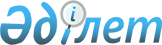 О снятии ограничительных мероприятий и признании утратившим силу решения акима сельского округа Буржар Ордабасинского района от 8 мая 2019 года № 78 "Об установлении ограничительных мероприятий на территории улицы Айтеке би в населенном пункте Теспе сельского округа Буржар"Решение акима Буржарского сельского округа Ордабасинского района Туркестанской области от 19 августа 2019 года № 127. Зарегистрировано Департаментом юстиции Туркестанской области 19 августа 2019 года № 5169
      В соответствии с подпунктом 8) статьи 10-1 Закона Республики Казахстан "О ветеринарии" от 10 июля 2002 года, пунктом 2 статьи 46 Закона Республики Казахстан "О правовых актах" от 6 апреля 2016 года и на основании представления руководителя территориальной инспекции Ордабасинского района от 26 июня 2019 года № 02-05/140 аким Буржарского сельского округа РЕШИЛ:
      1. Снять ограничительные мероприятия на территории улицы Айтеке би в населенном пункте Теспе сельского округа Буржар в связи с проведением комплекса ветеринарно-санитарных мероприятий по ликвидации с заболевания бруцеллеза в 1 (одном) стаде.
      2. Признать утратившим силу решение акимасельского округа Буржар Ордабасинского района от 8 мая 2019 года № 78 "Об установлении ограничительных мероприятий на территории улицы Айтеке би в населенном пункте Теспе сельского округа Буржар" (зарегистрировано в Реестре государственной регистрации нормативных правовых актов № 5046, опубликовано в эталонном контрольном банке нормативно-правовых актов Республики Казахстан в электронном виде 22 мая 2019 года).
      3. Контроль за исполнением настоящего решения оставляю за собой.
      4. Настоящее решение вводится в действие со дня его первого официального опубликования.
					© 2012. РГП на ПХВ «Институт законодательства и правовой информации Республики Казахстан» Министерства юстиции Республики Казахстан
				
      Аким сельского округа Буржар

Е. Алтынбаев
